Fiche de procédure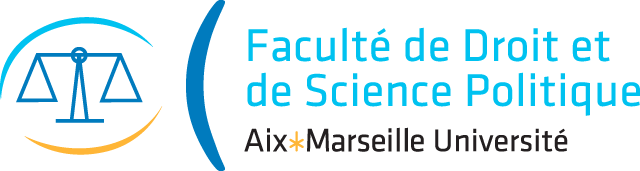 Accès en master 2Nom :  _ _ _ _ _ _ _ _ _ _ _ Prénom :  _ _ _ _ _ _ _ _ _ _ _ Cochez la case correspondant à votre situation : J’ai été sélectionné en master 1 à la Faculté de droit et de science politique de l’Université d’Aix-Marseille et je dépose une candidature dans la même mention.Je relève de la procédure d’affectation et je dépose ma candidature entre le lundi 29 avril et le lundi 6 mai 2024Je complète les parties I et II de l’annexe qui figure en page 2 de ce document. Je viens d’une autre université ou d’une autre mention, ou je n’ai pas été sélectionné à l’entrée en master 1.Je relève de la procédure de sélection et je dépose ma candidature entre le lundi 13 mai et le mercredi 29 mai 2024. J’ai compris que toute candidature déposée hors de cette période sera considérée comme irrecevable. Je complète seulement la partie II de l’annexe qui figure en page 2 de ce document. Je déclare avoir pris connaissance des informations relatives aux procédures d’accès en master 2 sur le site de la Faculté (https://facdedroit.univ-amu.fr/scolarite/acces-aux-etudes-droit-niveau-master). À  _ _ _ _ _ _ _ _ _ _ _ 					Signature :Le    _ _ _ _ _ _ _ _ _ _ _ Annexe – Classement des vœux pour le master 2Classez ci-dessous l’ensemble des masters 2 rattachés à votre mention par ordre de préférence. _ _ _ _ _ _ _ _ _ __ _ _ _ _ _ _ _ _ __ _ _ _ _ _ _ _ _ __ _ _ _ _ _ _ _ _ __ _ _ _ _ _ _ _ _ __ _ _ _ _ _ _ _ _ __ _ _ _ _ _ _ _ _ __ _ _ _ _ _ _ _ _ __ _ _ _ _ _ _ _ _ __ _ _ _ _ _ _ _ _ __ _ _ _ _ _ _ _ _ __ _ _ _ _ _ _ _ _ __ _ _ _ _ _ _ _ _ __ _ _ _ _ _ _ _ _ __ _ _ _ _ _ _ _ _ __ _ _ _ _ _ _ _ _ __ _ _ _ _ _ _ _ _ _Indiquez ci-dessous les masters 2 extérieurs à la mention auxquels vous avez candidaté. _ _ _ _ _ _ _ _ _ __ _ _ _ _ _ _ _ _ __ _ _ _ _ _ _ _ _ __ _ _ _ _ _ _ _ _ __ _ _ _ _ _ _ _ _ __ _ _ _ _ _ _ _ _ __ _ _ _ _ _ _ _ _ __ _ _ _ _ _ _ _ _ __ _ _ _ _ _ _ _ _ __ _ _ _ _ _ _ _ _ _